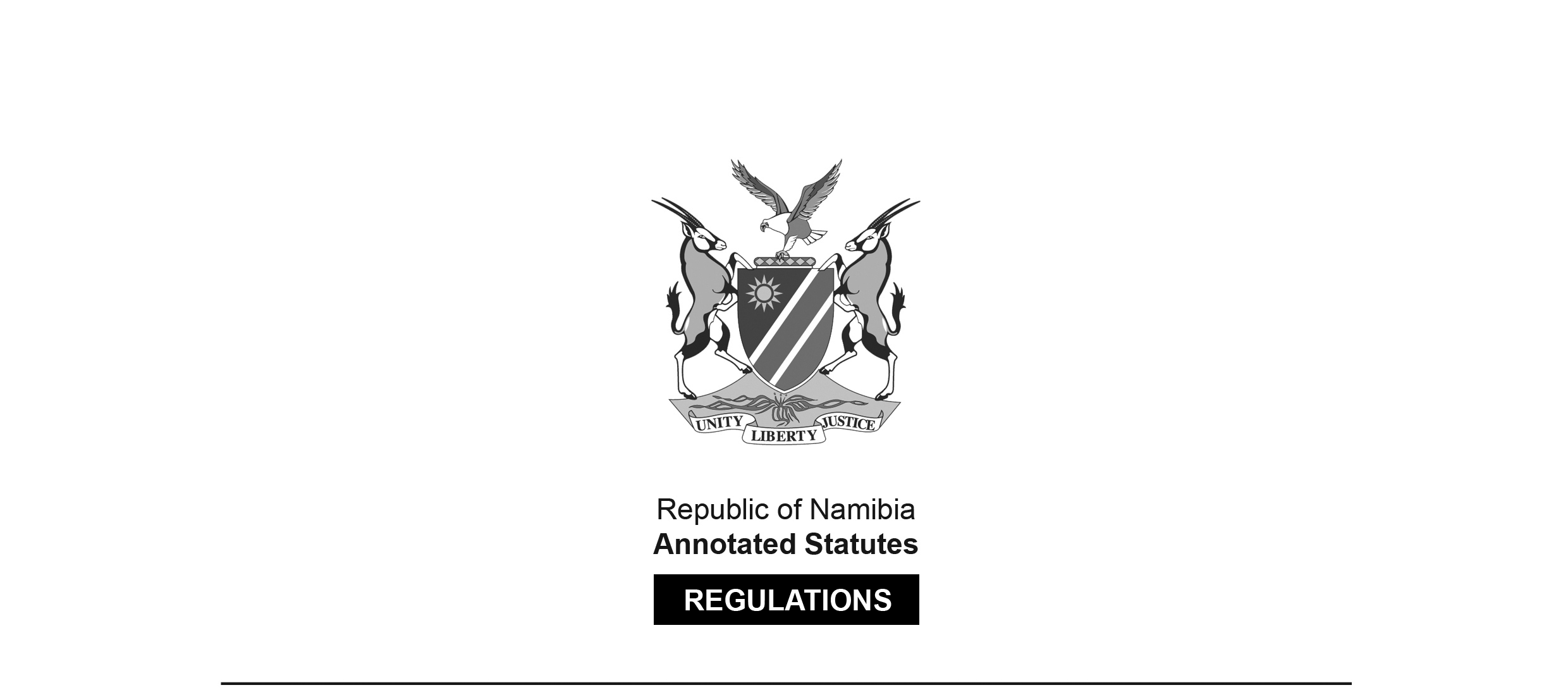 REGULATIONS MADE IN TERMS OFAgricultural (Commercial) Land Reform 
Act 6 of 1995section 77 read with section 20(1A)Regulations on Criteria to be used for 
Expropriation of Agricultural LandGovernment Notice 209 of 2016(GG 6115)came into force on date of publication: 1 September 2016ARRANGEMENT OF REGULATIONS1.	Definitions2.	Criteria to be used in expropriating agricultural land3.	Identification criteria for agricultural land4.	Scoring criteria for agricultural landANNEXUREExpropriation criteriaDefinitions1.	In these regulations a word or an expression to which a meaning has been assigned in the Act has that meaning, and unless the context otherwise indicates -“assessment report” means an assessment report prepared by a person authorised in writing by the Commission under section 15(1) of the Act;“Ministry” means the Ministry administering land affairs;“the Act” means the Agricultural (Commercial) Land Reform Act, 1995 (Act No. 6 of 1995); and“valuer” means a valuer as defined under the Land Valuation and Taxation Regulations published under Government Notice No. 120 of 3 July 2007.[The Land Valuation and Taxation Regulations referred to 
are contained in GN 120/2007 (GG 3870), as amended.]Criteria to be used in expropriating agricultural land2.	(1) 	Where the Minister, after consultation with the Commission, decides to expropriate any agricultural land under section 20 of the Act for the purposes of section 14(1) of that Act, the Minister must -(a)	use the identification criteria set out in regulation 3 in identifying the agricultural land eligible for expropriation; and(b)	conduct a suitability assessment as contemplated in regulation 4 in order to determine the suitability of agricultural land for the purposes of section 14(1) of the Act.(2)	The Minister, after having -(a)	identified agricultural land for expropriation under subregulation (1)(a); and(b)	conducted a suitability assessment of the agricultural land as contemplated in regulation 4,must for the purposes of section 14(1) of the Act score the agricultural land in accordance with the scoring criteria set out in the Annexure.(3)	The Minister, after consultation with the Commission and having scored the identified agricultural land in accordance with subregulation (2), may decide to expropriate the identified agricultural land.Identification criteria for agricultural land3.	(1) 	The Minister must identify and scrutinise the agricultural land intended to be expropriated for purposes of section 14(1).(2)	For the purposes of subregulation (1), the Minister must ascertain -(a)	the ownership of the identified agricultural land with the deeds registry and any condition endorsed on the title deed of the agricultural land;(b)	whether agricultural land is owned by a Namibian citizen or foreign national;(c)	whether agricultural land is owned by a natural or juristic person;(d)	any other relevant information pertaining to the identified agricultural land which includes -(i)	whether the identified agricultural land is managed by a person other than a foreign owner who resides in a foreign country;(ii)	whether the agricultural land is leased to another person by a foreign owner who resides in a foreign country;(iii)	whether the owner has abandoned the agricultural land;(iv)	whether the agricultural land is or has been neglected by an owner without fully or efficiently utilising the identified agricultural land for agricultural purposes;(v)	whether a foreign owner of the identified agricultural land owns other agricultural land other than the agricultural land identified for expropriation; and(vi)	whether the identified agricultural land will contribute to the utilisation of the adjacent State land.Suitability assessment for agricultural land4.	(1) 	The Minister using the assessment report must verify the following information in order to determine whether the identified agricultural land is suitable for the purposes of section 14(1) -(a)	the size of the agricultural land, including -(i)	the carrying capacity of the agricultural land;(ii)	hydrological area (ground water potential); and(iii)	number and condition of boreholes and water quality and quantity;(b)	the location of the agricultural land, including -(i)	the region and registration division; and(ii)	the agro-ecological zone;(c)	the infrastructures on the agricultural land such as -(i)	boreholes, troughs, reservoirs, water distribution, water quality and quantity; and(ii)	internal camps;(d)	climate, relief and soil, including -(i)	topography (contour and spot heights - topographic map); and(ii)	rainfall pattern.(2) 	Where the Minister intends to expropriate agricultural land owned, possessed or occupied by a foreign national for the purposes of section 58 of the Act, the Minister must, in addition to the criteria set out in the Annexure, assess the Certificate of Status Investment issued to the foreign national under section 4 of the Foreign Investments Act, 1990 (Act No. 27 of 1990).[Note that the Foreign Investments Act 27 of 1990 will be repealed and replaced by the 
Namibia Investment Promotion Act 9 of 2016 when the latter Act is brought into force.] Scoring criteria for agricultural land5.	(1) 	The method of calculating whether an agricultural land is highly suitable, suitable, moderate suitable or not suitable for expropriation for purposes of these regulations is by using the following formula:Scores of identification criteria + suitability criteria – citizenship preference criteria = total scores(2)	An agricultural land that, in terms of the Annexure, scores -(a)	at least 80 percent is considered as highly suitable for expropriation;(b)	60 percent to 79 percent is considered as suitable for expropriation;(c)	40 percent to 59 percent is considered as moderately suitable for expropriation; and(d)	less than 39 percent is considered not suitable for expropriation.ANNEXURE[The Table below is reproduced as it appears in the Government Gazette, 
including with respect to capitalisation.]Expropriation criteria* Choose whichever is applicable in respect of the qualification indicator in Column 4 and weight in Column 5.CodeIdentification criteriaIdentification criteriaIdentification criteria descriptionQualification indicatorsWeightScore01Ownership identified under regulation 3(2) (a) to (c)Ownership identified under regulation 3(2) (a) to (c)natural or juristic personagricultural land owned by a natural person or juristic person501Ownership identified under regulation 3(2) (a) to (c)Ownership identified under regulation 3(2) (a) to (c)foreign nationalagricultural land owned by a foreign national1502Other	relevant information in terms of regulation 3(2)(d)Other	relevant information in terms of regulation 3(2)(d)*absent foreign owneragricultural land managed by another person on behalf of foreign owner who resides in a foreign country1502Other	relevant information in terms of regulation 3(2)(d)Other	relevant information in terms of regulation 3(2)(d)*absent foreign owneragricultural land leased to another person by a foreign owner1502Other	relevant information in terms of regulation 3(2)(d)Other	relevant information in terms of regulation 3(2)(d)*abandoned, undeveloped or underutilised agricultural landabandoned agricultural land402Other	relevant information in terms of regulation 3(2)(d)Other	relevant information in terms of regulation 3(2)(d)*abandoned, undeveloped or underutilised agricultural landunderdeveloped, underutilised agricultural land402Other	relevant information in terms of regulation 3(2)(d)Other	relevant information in terms of regulation 3(2)(d)multiple ownershipforeign owner owns more than one agricultural land20PlusPlusPlusPlusPlusPlusPlusCodeSuitability criteriaSuitability criteriaSuitability criteria descriptionQualification indicatorsWeightScores03suitability criteria in terms of regulation 4suitability criteria in terms of regulation 4Sizecarrying capacity area503suitability criteria in terms of regulation 4suitability criteria in terms of regulation 4Sizeground water potential5*locationagricultural land adjacent to State land or resettlement farm15*locationAgricultural land not adjacent to resettlement farm or State land15infrastructureboreholes, troughs, reservoirs or other infrastructure4infrastructureinternal camps4climate, relieftopography4climate, reliefrainfall4SubtotalSubtotalSubtotalSubtotalSubtotal.../100MinusMinusMinusMinusMinusMinusMinusCodeCitizen preference criteriaCitizen preferenceCitizen preferenceQualification indicatorsWeightScores04CitizenshipCitizenship preferenceCitizenship preferenceagricultural land owned by a Namibian natural person2504CitizenshipCitizenship preferenceCitizenship preferenceagricultural land owned by a Namibian juristic person1504CitizenshipCitizenship preferenceCitizenship preferenceagricultural land owned by Namibian citizen and adjacent to resettlement farm or State land25